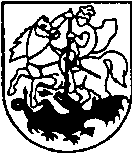 PRIENŲ RAJONO SAVIVALDYBĖS administracijosšvietimo IR SPORTO skyriusBiudžetinė įstaiga. Laisvės a. 12, LT-59126 Prienai, tel. (8 319) 61 134, el. p. rimvydas.zailskas@prienai.lt.Duomenys kaupiami ir saugomi Juridinių asmenų registre, kodas 288742590Prienų rajono savivaldybės tarybaiSPRENDIMO „DĖL PRIENŲ MENO MOKYKLOS DIDŽIAUSIO LEISTINO PAREIGYBIŲ SKAIČIAUS PATVIRTINIMO“ PROJEKTO AIŠKINAMASIS RAŠTAS2021-09-20Sprendimo projekto tikslas:Įgyvendinti Biudžetinių įstaigų įstatymo nuostatas. Uždavinys:Patvirtinti Prienų meno mokyklos (toliau – Mokykla) didžiausią leistiną pareigybių (etatų) skaičių.Siūlomos teisinio reguliavimo nuostatos: Įgyvendindama šį tikslą ir uždavinius, vadovaudamasi Lietuvos Respublikos biudžetinių įstaigų įstatymo 4 straipsnio 3 dalies 7 punktu, 9 straipsnio 2 dalies 4 punktu ir atsižvelgdama į Prienų meno mokyklos 2021-09-09 prašymą Nr. (1.7)DV2-16 „Dėl didžiausio leistino pareigybių skaičiaus patvirtinimo“, Prienų rajono savivaldybės taryba turi priimti sprendimą dėl Mokyklos didžiausio leistino pareigybių (etatų) skaičiaus patvirtinimo. Lietuvos Respublikos vietos savivaldos įstatymo 16 straipsnio 4 dalis Prienų r. savivaldybės tarybai suteikia teisę tai daryti. Laukiami rezultatai:Atsižvelgiant į Mokyklos mokinių skaičių ir Mokyklos ugdymo plane nustatytą ugdymo valandų skaičių, mažėja Prienų meno mokyklos mokytojų pareigybių skaičius (buvo – 33,83; šiuo metu – 31,47), todėl mažėja ir bendras Mokyklos didžiausias leistinas pareigybių skaičius (buvo 45,33; šiuo metu – 42,97). Priėmus sprendimą bus patvirtintas Prienų meno mokyklos didžiausias leistinas pareigybių skaičius – 42,97 (iš jų 31,47 – mokytojų pareigybės).Lėšų poreikis ir šaltiniai:Papildomų lėšų nereikės. Kiti sprendimui priimti reikalingi pagrindimai, skaičiavimai ar paaiškinimai:Nėra.Lyginamasis variantas: Nėra. Vedėjas			                                                                               Rimvydas Zailskas